Info Pack 2022 Congreso de la AICE de AndongEmisión de visados*Si accede a la República de Corea desde el extranjero para asistir al Congreso de la AICE de Andong 2022, necesitará un pasaporte válido y un visado emitido por una embajada o consulado de Corea para algunos países. Asegúrese de verificar la información aplicable de acuerdo con la agenda de viaje y la nacionalidad de cada participante antes de su salida.Las cartas de invitación para solicitudes de visado se pueden emitir cuando se confirma el registro en línea y el pago de la tarifa de registro. Para solicitar una carta de invitación para el visado, complete su formulario de registro y escriba un correo electrónico a iaec@korea.kr. Tenga en cuenta que el organizador no puede contactar ni intervenir con ninguna embajada o consulado en nombre de ningún participante.K-ETA (Autorización electrónica de viaje de Corea)*Los ciudadanos de países que han firmado un acuerdo de exención de visado con la República de Corea y países/regiones donde se permite la entrada sin visado pueden obtener permisos de viaje en línea a través del Korea Electronic Travel Authorization. Para obtener más información sobre K-ETA, haga clic aquí .Requisitos de viaje por Covid-19*Actualmente no existe ninguna restricción ni obligatoriedad de someterse a tests Covid.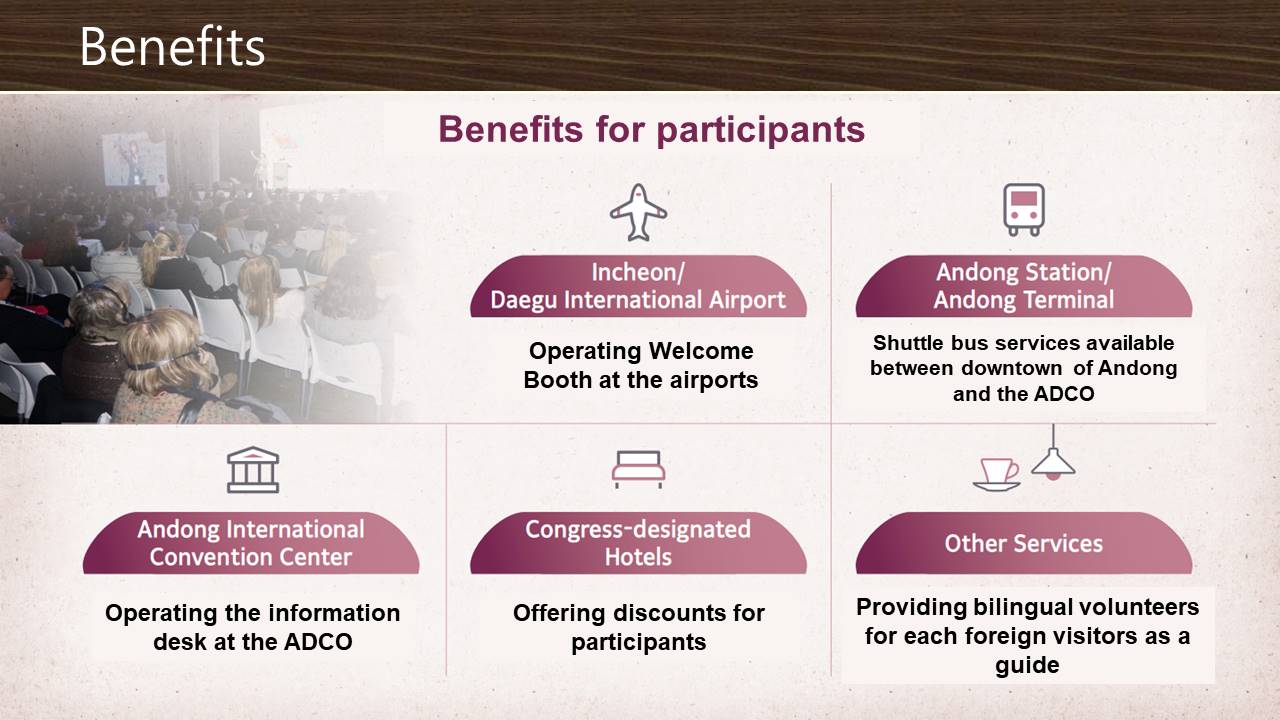 Lugar del Congreso Centro Internacional de Convenciones de AndongDIRECCIÓN: 301, Wolcheon-gil , Dosan-myeon , ciudad de Andong , provincia de Gyeongsang del NorteTEL ☎ 82-54-840-3735https://goo.gl/maps/GawVW7FQ5UrGF1kN7 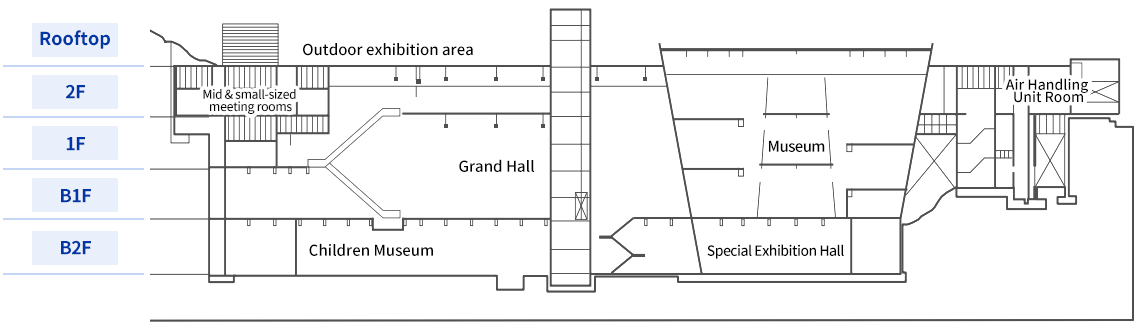 Alojamiento OficialGrand Hotel AndongInstalaciones Principales79 habitaciones, 170 personasSala de conferencias, salón de banquetes (500 personas), restaurante buffetDirección: 346-84 Gwangwangdanji-ro , Andong , Gyeongsangbuk -doTeléfono: 82-54-851-9000Página: andonggrandhotel.com/eng/Hotel RichellInstalaciones Principales90 habitaciones, 200 personasSala de conferencias, salón de banquetes (500 personas), restaurante, buffetDirección: 346-69 Gwangwangdanji-ro , Andong , Gyeongsangbuk -doTeléfono: 82-54-850-9700Página: richell-andong.co.kr/eng/Caso ( Kase ) HotelDirección: 60-16, Gangnam 2-gil, Andong-si , Gyeongsangbuk - do, República de Corea82-54-857-0007Página de inicio: www.kasemotel.com (en coreano)Brown Dot (antiguo Hotel Point)Dirección: 16-13, Munhwagwangjang-gil , Andong-si , Gyeongsangbuk - do, República de Corea82-54-857-7600Stay HotelDirección: 72, Bokju 2-gil, Andong-si , Gyeongsangbuk - do, República de Corea82-54-855-1300Transporte**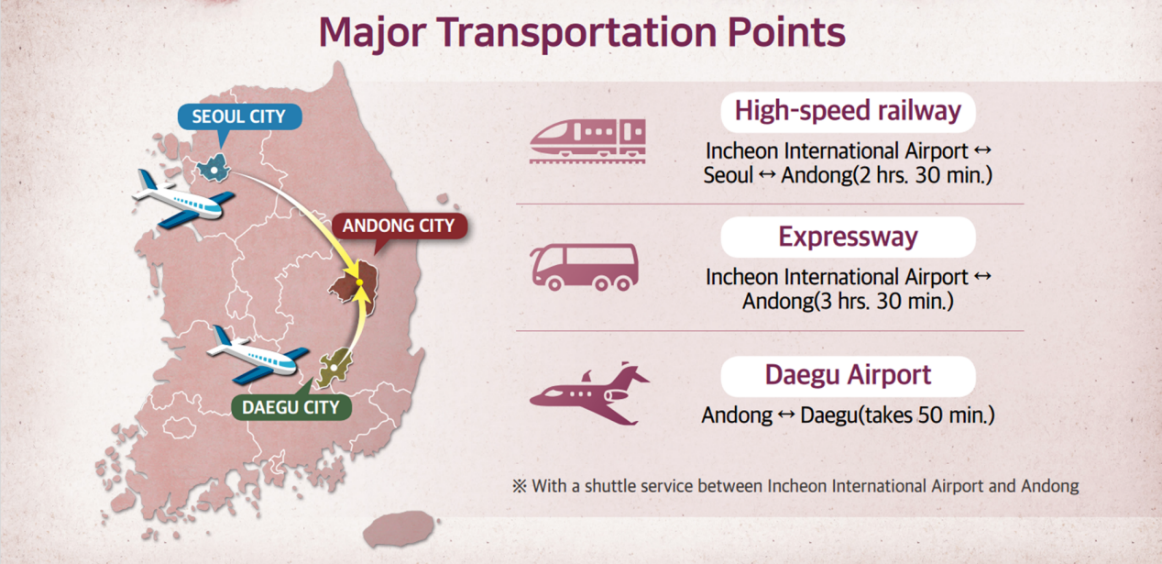 En cocheDesde Seúl (2h 30')Desde Busán (2h 30')Desde Daegu (1h 20')Desde Gangreung·Taebaek (3h 30')Desde Gwangju (4h)En trenSeúl - AndongDe la estación Cheongryangri (Seúl) hasta la estación de Andong En autobúsDesde SeúlHay dos terminales de autobuses exprés disponibles:- Tiempo de viaje: 3h1. Desde la terminal de autobuses de Dongseoul (Seúl Este) hasta Andong- Precio: Economy express: 15 300 KRW, Business express: 19 900 KRW, Night business express: 23 500 KRW / Número de teléfono: 1688-59792. Desde la terminal de autobuses de Seúl Gyeongbu (Gangnam) hasta Andong- Precio: Economy express: 15 300 KRW, Business express: 19 900 KRW, Night Economy express: 16 800 KRW, Night business express: 21 900 KRW / Número de teléfono: 1688-4700En autobús lanzaderaAndong ofrecerá un servicio de autobús lanzadera entre el aeropuerto de Incheon y Andong. En función de los horarios de vuelo presentados por los participantes, se decidirá la cantidad de autobuses de enlace y los horarios de salida. El lugar de salida del autobús lanzadera se anunciará antes del congreso.Mostrador de bienvenida en el Aeropuerto Internacional de IncheonSe instalará un mostrador de información el aeropuerto de Incheon. Los horarios de salida se publicaran próximamente.